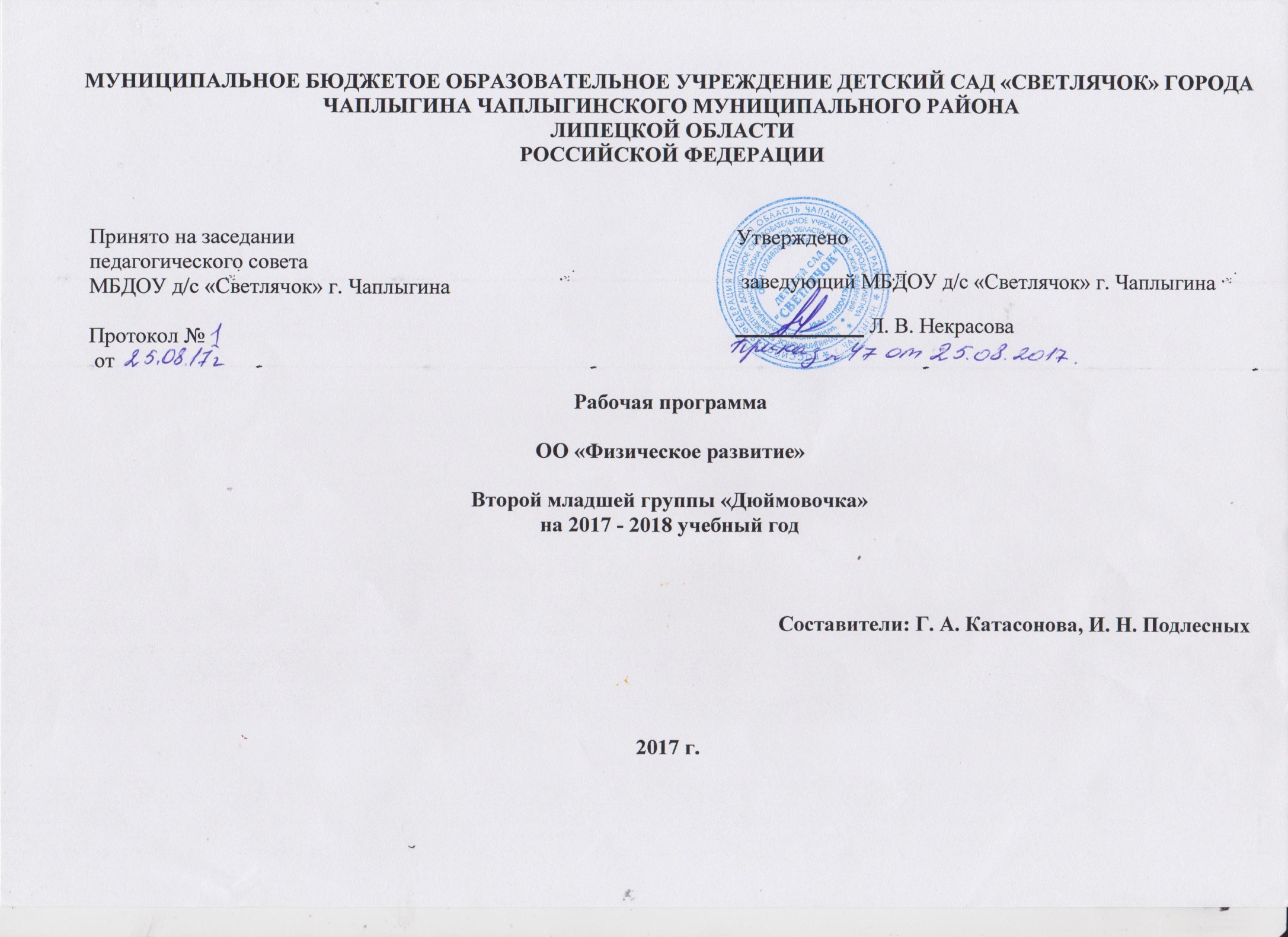 Содержание ПрограммыПояснительная запискаРабочая программа разработана в соответствии с основной образовательной программой дошкольного образования МБДОУ д/с «Светлячок» г. Чаплыгина, с учетом Федерального Государственного Образовательного Стандарта дошкольного образования (ФГОС ДО).Данная рабочая программа воспитателей средней группы разработана на основе следующих нормативных документов:Федеральный Закон «Об Образовании в РФ» от 29 декабря 2012 г. №273-ФЗ;Постановление от 15 мая 2013г. № 26 «Санитарно-эпидемиологические требования к устройству содержания и режима работы дошкольных образовательных организаций»;Приказ Министерства образования и науки РФ от 17 октября 2013 г. №1155 «Об утверждении Федерального Государственного Образовательного Стандарта дошкольного образования»;Приказ Министерства образования и науки РФ от 30 августа 2013 г. №1014 «Об утверждении порядка и осуществления образовательной деятельности по основным общеобразовательным программам дошкольного образования »;Основная образовательная программа МБДОУ д/с «Светлячок» г. Чаплыгина;Устав МБДОУ д/с «Светлячок» г. Чаплыгина;Положение о рабочей программе педагогов МБДОУ д/с «Светлячок» г. Чаплыгина.2. Возрастные особенности детей от 3 до 4 летВ три года или чуть раньше любимым выражением ребёнка становится «я сам». Ребёнок хочет стать «как взрослый», но, понятно, быть им не может. Отделение себя от взрослого - характерная черта кризиса трёх лет.Эмоциональное развитие ребёнка этого возраста характеризуется проявлениями таких чувств и эмоций, как любовь к близким, привязанность к воспитателю, доброжелательное отношение к окружающим, сверстникам. Ребёнок способен к эмоциональной отзывчивости - сопереживать, утешать сверстника, помогать ему, он может стыдиться своих плохих поступков, хотя, надо отметить, эти чувства неустойчивы.На четвертом году жизни ребенок овладевает сравнительно большим запасом   двигательных   навыков,   способен   совершать   более   сложные   действия, отмечается большая осознанность в восприятии показа движений, словесного пояснения, что является неотъемлемой частью целенаправленной работы по формированию физических качеств (скоростных, силовых, координации, гибкости, выносливости).Накапливается определенный запас представлений о разнообразных свойствах предметов, явлениях окружающей действительности и о себе самом. В этом возрасте у ребенка при правильно организованном развитии уже должны быть сформированы основные сенсорные эталоны. Он знаком с основными цветами (красный, желтый, зеленый, синий). Если перед ребенком выложить карточки разных цветов, то по просьбе взрослого он выберет цвета по названию и 2-3 из них самостоятельно назовет. Малыш способен верно выбрать формы предметов (круг, овал, квадрат, прямоугольник, треугольник) по образцу, но может еще путать овал и круг, квадрат и прямоугольник. Ему известны слова «больше», «меньше», и из двух предметов (палочек, кубиков, мячей и т. п.) он успешно выбирает больший или меньший. Труднее выбрать «самый большой» или «самый меньший» из 3-5 предметов (более пяти предметов детям трехлетнего возраста не следует предлагать).В 3 года дети практически осваивают пространство своей комнаты (квартиры), групповой комнаты в детском саду, двора, где гуляют и т. п. На основании опыта у них складываются некоторые пространственные представления. Они знают, что рядом со столом стоит стул, на диване лежит игрушечный мишка, перед домом растет дерево, за домом - гараж, под дерево закатился мяч. Освоение пространства происходит одновременно с развитием речи: ребенок учится пользоваться словами, обозначающими пространственные отношения (предлогами и наречиями).В этом возрасте ребенок еще плохо ориентируется во времени. Время нельзя увидеть, потрогать, поиграть с ним, но дети его чувствуют, вернее, организм ребенка определенным образом реагирует: в одно время хочется спать, в другое -завтракать, гулять.Представления ребенка четвертого года жизни о явлениях окружающей действительности	обусловлены,	с одной стороны, психологическими особенностями возраста, с другой, его непосредственным опытом. Малыш знаком с предметами ближайшего окружения, их назначением (на стуле сидят, из чашки пьют и т. п.), с назначением некоторых общественно- бытовых зданий (в магазине, супермаркете покупают игрушки, хлеб, молоко, одежду, обувь).Ребенок имеет представления о знакомых средствах передвижения (легковая, грузовая машина, троллейбус, самолет, велосипед и т. п.), о некоторых профессиях (врач, шофер, дворник).Малыш знает праздники (Новый год, День своего рождения), свойствах воды, снега, песка (снег белый, холодный, вода теплая и холодная, лед скользкий, твердый; из влажного песка можно лепить, делать куличики, а сухой песок рассыпается); различает и называет состояния погоды (холодно, тепло, дует ветер, идет дождь). На четвертом году жизни малыш различает по форме, окраске, вкусу некоторые фрукты и овощи, знает 2-3 вида птиц, некоторых домашних животных, наиболее часто встречающихся насекомых.Внимание детей четвертого года жизни непроизвольно. Однако его устойчивость проявляется по-разному. Обычно малыш может заниматься в течение 10-15 минут, но привлекательное занятие длится достаточно долго, и ребенок не переключается и не отвлекается от него.Память трехлеток непосредственна, непроизвольна и имеет яркую эмоциональную окраску. Дети сохраняют и воспроизводят только ту информацию, которая остается в их памяти без всяких внутренних усилий (легко заучивая понравившиеся стихи и песенки, ребенок из 5-7 специально предложенных ему отдельных слов, обычно запоминает не больше двух- трех). Положительно и отрицательно окрашенные сигналы и явления запоминаются прочно и надолго.Мышление 3-летнего ребенка является наглядно-действенным: малыш решает задачу путем непосредственного действия с предметами (складывание матрешки, пирамидки, мисочек, конструирование по образцу и т. п.). В наглядно-действенных задачах ребенок учится соотносить условия с целью, что необходимо для любой мыслительной деятельности.В три года воображение только начинает развиваться, и прежде всего, в игре. Малыш действует с одним предметом и воображает на его месте другой: палочка вместо ложечки, камушек вместе мыла, стул - машина для путешествий и т. д.В младшем дошкольном возрасте ярко выражено стремление к деятельности. Взрослый для ребенка - носитель определенной общественной функции. Желание ребенка выполнять такую же функцию приводит к развитию игры. Дети овладевают способами игровой деятельности - игровыми действиями с игрушками и предметами- заместителями, приобретают первичные умения ролевого поведения. Ребенок 3-4 лет способен подражать и охотно подражает показываемым ему игровым действиям. Игра ребенка первой половины 4-го года жизни  скорее игра рядом, чем вместе. В играх, возникающих по инициативе детей, отражаются умения, приобретенные в совместных со взрослыми играх. Сюжеты игр простые, неразвернутые, содержащие 1-2 роли. Неумение объяснить свои действия партнеру по игре, договориться с ним, приводит к конфликтам, которые дети не в силах самостоятельно разрешить. Конфликты чаще всего возникают по поводу игрушек. Постепенно (к 4 годам) ребенок начинает согласовывать свои действия, договариваться в процессе совместных игр, использует речевые формы вежливого общения. Мальчики в игре более общительны, отдают предпочтение большим компаниям, девочки предпочитают тихие, спокойные игры, в которых задействовано 2-3 подруги.В 3-4 года ребенок начинает чаще и охотнее вступать в общение со сверстниками ради участия в общей игре или продуктивной деятельности. Для трехлеток характерна позиция превосходства над товарищами. Он может в общении с партнером открыто высказать негативную оценку («Ты не умеешь играть»). Однако ему все еще нужны поддержка и внимание взрослого. Оптимальным во взаимоотношениях с взрослыми является индивидуальное общение.Главным средством общения с взрослыми и сверстниками является речь. Словарь младшего дошкольника состоит, в основном, из слов, обозначающих предметы обихода, игрушки, близких ему людей. Ребенок овладевает грамматическим строем речи: согласовывает употребление грамматических форм по числу, времени, активно экспериментирует со словами, создавая забавные неологизмы,умеет отвечать на простые вопросы, используя форму простого предложения, высказывается в 2-3 предложениях об эмоционально значимых событиях, начинает использовать в речи сложные предложения. В этом возрасте возможны дефекты звукопроизношения. Девочки по всем показателям развития превосходят мальчиков: артикуляция речи, словарный запас, беглость речи, понимание прочитанного, запоминание увиденного и услышанного.В 3-4 года в ситуации взаимодействия с взрослым продолжает формироваться интерес к книге и литературным персонажам. Круг чтения ребенка пополняется новыми произведениями, но уже известные тексты по-прежнему вызывают интерес. С помощью взрослых ребенок называет героев, сопереживает добрым, радуется хорошей концовке. Он с удовольствием вместе со взрослым рассматривает иллюстрации, с помощью наводящих вопросов высказывается о персонажах и ситуациях, т.е. соотносит картинку и прочитанный текст. Начинает «читать» сам, повторяя за взрослым или договаривая отдельные слова, фразы. Уже запоминает простые рифмующиеся строки в небольших стихотворениях.Развитие трудовой деятельности в большей степени связано с освоением процессуальной стороны труда (увеличением количества осваиваемых трудовых процессов, улучшением качества их выполнения, освоением правильной последовательности действий в каждом трудовом процессе). Маленькие дети преимущественно осваивают самообслуживание- как вид труда, но способны при помощи и контроле взрослого выполнять отдельные процессы в хозяйственно-бытовом труде, труде в природе.Интерес к продуктивной деятельности неустойчив. Замысел управляется изображением и меняется по ходу работы, происходит овладение изображением формы предметов. Работы схематичны, детали отсутствуют - трудно догадаться,
что изображено ребенком. В лепке дети могут создавать изображение путем отщипывания, отрывания комков, скатывания их между ладонями и на плоскости, и сплющивания. В аппликации - располагать и наклеивать готовые
изображения знакомых предметов, меняя сюжеты, составлять узоры из растительных и геометрических форм, чередуя их по цвету и величине. Конструирование	носит	процессуальный	характер.	Ребенок	может конструировать по образцу лишь элементарные предметные конструкции из 2 -3 частей.Музыкально-художественная деятельность детей носит непосредственный и синкретический характер. Восприятие музыкальных образов происходит в «синтезе искусств» при организации «практической деятельности» (проиграть сюжет, рассмотреть иллюстрацию и др.). Совершенствуется звукоразличение, слух:      ребенок      дифференцирует      звуковые      свойства      предметов,      осваивает звуковые предэталоны (громко - тихо, высоко - низко и пр.). Может осуществить элементарный музыкальный анализ (заметить изменения в звучании звуков по высоте, громкости, разницу в ритме). Начинают проявляться интерес и избирательность по отношению к различным видам музыкально-художественной деятельности (пению, слушанию, музыкально-ритмическим движениям).Целевые ориентиры     «3.2.3. При реализации Программы может проводиться оценка индивидуального развития детей. Такая оценка производится педагогическим работником в рамках педагогической диагностики (оценки индивидуального развития детей дошкольного возраста, связанной с оценкой эффективности педагогических действий и лежащей в основе их дальнейшего планирования). Результаты педагогической диагностики (мониторинга) могут использоваться исключительно для решения  образовательных задач.4.2. Целевые ориентиры дошкольного образования определяются независимо от форм реализации Программы, а также от ее характера, особенностей развития детей и Организации, реализующей Программу.4.3. Целевые ориентиры не подлежат непосредственной оценке, в том числе в виде педагогической диагностики (мониторинга), и не являются основанием для их формального сравнения с реальными достижениями детей. Они не являются основой объективной оценки соответствия, установленным требованиям образовательной деятельности и подготовки детей. Освоение Программы не сопровождается проведением промежуточных аттестаций и итоговой аттестации воспитанников». Выдержки из ФГОС (Приказ Министерства образования и науки от 17 октября 2013 г.  № 1155)Целевые ориентиры образования в младенческом и раннем возрасте:ребенок интересуется окружающими предметами и активно действует с ними; эмоционально вовлечен в действия с игрушками и другими предметами, стремится проявлять настойчивость в достижении результата своих действий;использует специфические, культурно фиксированные предметные действия, знает назначение бытовых предметов (ложки, расчески, карандаша и пр.) и умеет пользоваться ими. Владеет простейшими навыками самообслуживания; стремится проявлять самостоятельность в бытовом и игровом поведении;владеет активной речью, включенной в общение; может обращаться с вопросами и просьбами, понимает речь взрослых; знает названия окружающих предметов и игрушек;стремится к общению со взрослыми и активно подражает им в движениях и действиях; появляются игры, в которых ребенок воспроизводит действия взрослого;проявляет интерес к сверстникам; наблюдает за их действиями и подражает им;проявляет интерес к стихам, песням и сказкам, рассматриванию картинки, стремится двигаться под музыку; эмоционально откликается на различные произведения культуры и искусства;у ребенка развита крупная моторика, он стремится осваивать различные виды движения (бег, лазанье, перешагивание и пр.).Целевые ориентиры на этапе завершения дошкольного образования:ребенок овладевает основными культурными способами деятельности, проявляет инициативу и самостоятельность в разных видах деятельности - игре, общении, познавательно-исследовательской деятельности, конструировании и др.; способен выбирать себе род занятий, участников по совместной деятельности;ребенок обладает установкой положительного отношения к миру, к разным видам труда, другим людям и самому себе, обладает чувством собственного достоинства; активно взаимодействует со сверстниками и взрослыми, участвует в совместных играх. Способен договариваться, учитывать интересы и чувства других, сопереживать неудачам и радоваться успехам других, адекватно проявляет свои чувства, в том числе чувство веры в себя, старается разрешать конфликты;ребенок обладает развитым воображением, которое реализуется в разных видах деятельности, и прежде всего в игре; ребенок владеет разными формами и видами игры, различает условную и реальную ситуации, умеет подчиняться разным правилам и социальным нормам;ребенок достаточно хорошо владеет устной речью, может выражать свои мысли и желания, может использовать речь для выражения своих мыслей, чувств и желаний, построения речевого высказывания в ситуации общения, может выделять звуки в словах, у ребенка складываются предпосылки грамотности;у ребенка развита крупная и мелкая моторика; он подвижен, вынослив, владеет основными движениями, может контролировать свои движения и управлять ими;ребенок способен к волевым усилиям, может следовать социальным нормам поведения и правилам в разных видах деятельности, во взаимоотношениях со взрослыми и сверстниками, может соблюдать правила безопасного поведения и личной гигиены;ребенок проявляет любознательность, задает вопросы взрослым и сверстникам, интересуется причинно-следственными связями, пытается самостоятельно придумывать объяснения явлениям природы и поступкам людей; склонен наблюдать, экспериментировать. Обладает начальными знаниями о себе, о природном и социальном мире, в котором он живет; знаком с произведениями детской литературы, обладает элементарными представлениями из области живой природы, естествознания, математики, истории и т.п.; ребенок способен к принятию собственных решений, опираясь на свои знания и умения в различных видах деятельности.К трем годам:  ‒ ребенок  интересуется окружающими предметами и активно действует с ними; эмоционально вовлечен в действия с игрушками и другими предметами, стремится проявлять настойчивость в достижении результата своих действий ‒ использует специфические, культурно фиксированные  предметные действия, знает назначение бытовых предметов (ложки, расчёски, карандаша и пр.) и умеет пользоваться ими. Владеет простейшими навыками самообслуживания; стремится проявлять самостоятельность в бытовом и игровом поведении ‒ владеет активной и пассивной речью, включённой в общение; может обращаться с вопросами и просьбами, понимает речь взрослых; знает названия окружающих предметов и игрушек ‒ стремится к общению со взрослыми и активно подражает им в  движениях и действиях; появляются игры, в которых ребенок воспроизводит действия взрослого ‒ проявляет интерес к сверстникам; наблюдает за их действиями и подражает им ‒ ребенок обладает интересом к стихам, песням и сказкам, рассматриванию картинки, стремится двигаться под музыку; проявляет эмоциональный  отклик на различные произведения культуры и искусства ‒ у ребёнка развита крупная моторика, он стремится осваивать различные виды движения (бег, лазанье, перешагивание и пр.)К четырем годам:- ребенок может спокойно, не мешая другому ребенку играть рядом, объединяться в игре с общей игрушкой, участвовать в несложной совместной практической деятельности;- проявляет стремление к положительным поступкам, но взаимоотношения зависят от ситуации и пока еще требуют постоянного внимания воспитателя;- активно участвует в разнообразных видах деятельности: в играх, двигательных упражнениях, в действиях по обследованию свойств и качеств предметов и их использованию, в рисовании, лепке, речевом общении, в творчестве. Принимает цель, в играх, в предметной и художественной деятельности по показу и побуждению взрослых ребенок доводит начатую работу до определенного результата;- понимает, что вещи, предметы сделаны людьми и требуют бережного обращения с ними;- проявляет эмоциональную отзывчивость, подражая примеру взрослых, старается утешить обиженного, угостить, обрадовать, помочь;- начинает в мимике и жестах различать эмоциональные состояния людей, веселую и грустную музыку, веселое и грустное настроение сверстников, взрослых, эмоционально откликается на содержание прочитанного, сопереживают  героям;- охотно включается в совместную деятельность со взрослым, подражает его действиям, отвечает на вопросы взрослого и комментирует его действия в процессе совместной игры, выполнения режимных моментов; - проявляет интерес к сверстникам, к взаимодействию в игре, в повседневном общении и бытовой деятельности;- владеет игровыми действиями с игрушками и предметами- заместителями, разворачивает игровой сюжет из нескольких эпизодов, приобрел первичные умения ролевого поведении; - способен предложить собственный замысел и воплотить его в игре, рисунке, постройке;- значительно увеличился запас слов, совершенствуется грамматический строй речи, пользуется  не только простыми, но и  сложными предложениями;- сформирована соответствующая возрасту координация движений; - проявляет положительное отношение к разнообразным физическим упражнениям, стремится к самостоятельности в двигательной деятельности, избирателен по отношению к некоторым двигательным действиям и подвижным играм;- владеет элементарной культурой поведения во время еды за столом, навыками самообслуживания: умывания, одевания;- правильно пользуется предметами личной гигиены (полотенцем, носовым платком, расческой);-проявляет интерес к миру, потребность в познавательном общении со взрослыми, задает вопросы о людях, их действиях, о животных, предметах ближайшего окружения;- проявляет стремление к наблюдению, сравнению, обследованию свойств и качеств предметов, использованию сенсорных эталонов (круг, квадрат, треугольник), к простейшему экспериментированию с предметами и материалами. - в совместной с педагогом познавательной деятельности переживает чувство удивления, радости познания мира;- знает свое имя, фамилию, пол, возраст; - осознает  свои отдельные умения и действия, которые самостоятельно освоены («Я умею строить дом»,  «Я умею сам застегивать куртку» и т. п.). - узнает дом, квартиру, в которой живет, детский сад, группу, своих воспитателей, няню;- знает членов своей семьи и ближайших родственников. Разговаривает со взрослым о членах своей семьи, отвечая на вопросы при рассматривании семейного альбома или фотографий;- называет хорошо знакомых животных и растения ближайшего окружения их действия, яркие признаки внешнего вида;- способен не только объединять предметы по внешнему сходству (форма, цвет, величина), но и усваивать общепринятые представления о группах предметов (одежда, посуда, игрушки);- участвует в элементарной исследовательской деятельности по изучению качеств и свойств объектов неживой природы, в посильной деятельности по уходу за растениями и животными уголка природы;- освоил некоторые нормы и правила поведения, связанные с определенными разрешениями и запретами («можно», «нужно», «нельзя»), может увидеть несоответствие поведения другого ребенка нормам и правилам поведения; - ребенок испытывает удовлетворение от одобрения правильных действий взрослыми;- внимательно вслушивается в речь и указания взрослого, принимает образец; -следуя вопросам взрослого, рассматривает предметы, игрушки, иллюстрации, слушает комментарии и пояснения взрослого.Содержание образовательной деятельности ОО «Физическое развитие».«Физическое развитие включает приобретение опыта в следующих видах деятельности детей: двигательной, в том числе связанной с выполнением упражнений, направленных на развитие таких физических качеств, как координация и гибкость; способствующих правильному формированию опорно-двигательной системы организма, развитию равновесия, координации движения, крупной и мелкой моторики обеих рук, а также с правильным, не наносящем ущерба организму, выполнением основных движений (ходьба, бег, мягкие прыжки, повороты в обе стороны), формирование начальных представлений о некоторых видах спорта, овладение подвижными играми с правилами; становление      целенаправленности      и      саморегуляции      в      двигательной      сфере; становление ценностей здорового образа жизни, овладение его элементарными нормами и правилами (в питании, двигательном режиме, закаливании, при формировании полезных привычек и др.) ». (Приказ Минобрнауки России от 17.10.2013 N 1155 Об утверждении федерального государственного образовательного стандарта дошкольного образования, п. 2. 6)Объем образовательной нагрузкиОО «Физическое развитие»Физическая культура Задачи:1. Развивать у детей потребность в двигательной активности, интерес кфизическим упражнениям.2. Целенаправленно развивать у детей физические качества: скоростно-силовые, быстроту реакции на сигналы и действие в соответствии с ними; содействовать развитию координации, общей выносливости, силы, гибкости.3. Развивать у детей умение согласовывать свои действия с движениями других: начинать и заканчивать упражнения одновременно, соблюдать предложенный темп; самостоятельно выполнять простейшие построения и перестроения, уверенно, в соответствии с указаниями воспитателя.4. Развивать умения самостоятельно правильно умываться, причесываться,пользоваться носовым платком, туалетом, одеваться и раздеваться при незначительной помощи, ухаживать за своими вещами и игрушками5. Развивать навыки культурного поведения во время еды, правильнопользоваться ложкой, вилкой, салфеткой.Содержание образовательной деятельности.Порядковые упражнения. Построения и перестроения: свободное, врассыпную, в полукруг, в колонну по одному, по два (парами), в круг в колонну, парами, находя свое место в пространстве. Повороты на месте переступанием. Общеразвивающие упражнения. Традиционные двухчастные общеразвивающие упражнения с одновременными и однонаправленными движениями рук, ног, с сохранением правильного положения тела, с предметами и без предметов в различных положениях (стоя, сидя, лежа). Начало и завершение выполнения упражнений по сигналу. Основные движения. Ходьба. Разные способы ходьбы (обычная, на носках, на месте с высоким подниманием бедра, с заданиями). Ходьба, не опуская головы, не шаркая ногами, согласовывая движения рук и ног. Ходьба «стайкой», в колонне по одному, парами, в разных направлениях, за ведущим по ориентирам; с заданиями: ходьба по кругу,«змейкой», с остановками, с приседанием, с изменением темпа; ходьба между линиями, шнурами, по доске, ходьба и бег со сменой темпа и направления. Бег, не опуская головы. Прыжки. Прыжки в длину с места, в глубину (спрыгивание), одновременно отталкиваясь двумя ногами и мягко приземляясь на две ноги; подскоки на месте с продвижением вперед, из круга в круг, вокруг предметов и между ними. Катание, бросание, метание. Прокатывание мячей, отбивание и ловля мяча кистями рук, не прижимая его к груди; бросание предметов одной и двумя руками вдаль, в горизонтальную и вертикальную цели. Лазание по лестнице-стремянке и вертикальной лестнице приставным шагом, перелезание и пролезание через и под предметами, не касаясь руками пола. Музыкально-ритмические упражнения. Спортивные упражнения:катание на трехколесном велосипеде; ступающий шаг и повороты на месте на лыжах; скольжение по ледяным дорожкам с помощью взрослых. Подвижные игры. Основные правила в подвижных играх.Становление у детей ценностей здорового образа жизни, овладение его элементарными нормами и правиламиЭлементарные умения и навыки личной гигиены (умывание, одевание, купание, навыки еды, уборки помещения и др.), содействующие поддержанию, укреплению и сохранению здоровья; элементарные знания о режиме дня, о ситуациях, угрожающих здоровью. Основные алгоритмы выполнения культурно-гигиенических процедур.Достижения детей (планируемые результаты):Ребенок с желанием двигается, его двигательный опыт достаточномногообразен.При выполнении упражнений демонстрирует достаточную в соответствии свозрастными возможностями координацию движений, подвижность в суставах, быстро реагирует на сигналы, переключается с одного движения на другое.Уверенно выполняет задания, действует в общем для всех темпе; легко находит свое место при совместных построениях и в играх.Проявляет инициативность, с большим удовольствием участвует в подвижных играх, строго соблюдает правила, стремится к выполнению ведущих ролей в игре.С удовольствием применяет культурно-гигиенические навыки, радуется своей самостоятельности и результату.С интересом слушает стихи и потешки о процессах умывания, купания.Перспективно-тематическое планированиеВид деятельности: физическая культураФизкультурно-оздоровительная работаПодвижные игрыОздоровительная гимнастикаДыхательная гимнастика Физкультурные досугиУтренняя гимнастика Гимнастика пробуждения5.  Развивающая предметно-пространственная среда по образовательной области «Физическое развитие»В соответствии с комплексно-тематическим принципом планирования образовательного процесса в группе созданы следующие центры развития детей:Центр двигательной активностиЦентр сюжетно-ролевой игрыЦентр развивающих игрЦентр дидактических игрЦентр театрализованной деятельностиЦентр познавательно-исследовательской деятельностиЦентр книгиЦентр художественного творчестваЦентр трудовой деятельностиЦентр безопасности дорожного движенияЦентр музыкальной деятельностиЦентр информационныйЦентр краеведение6. Расписание образовательной деятельности2 младшая группа № 2  «Дюймовочка»7. Годовое комплексно-тематическое планированиеСписок методической литературыАнферова В. И. Физкультурные сюжетные занятия с детьми 3 – 4 лет. – М.: ТЦ Сфера, 2012. – 112 с. (модули ДОУ)Здоровьесберегающая система дошкольного образовательного учреждения: модели программ, рекомендации, разработки занятий / авт.-сост. М. А. Павлова, М. А. Лысогорская, канд.психол.наук. – Волгоград : Учитель, 2014. – 186 с. Зрительная гимнастика для детей 2 – 7 лет / авт. – сост. Е. а. Чевычелова. – Волгоград : Учитель, 2013. – 123 с.Картотека физкультурных занятий на воздухе для 2-ой младшей группы детского сада.Картотека дыхательной гимнастики для детей от 3 до 6 лет.Картотека гимнастики после сна для детей 4 – 7 лет.Оздоровление ребёнка в дошкольных  образовательных учреждениях по программе «Остров здоровья» / авт.-сост.  Е.Ю. Александрова. – Волгоград: учитель, 2003. – 151 с. Праздники в детском саду (спортивные, сезонные и тематические праздники,вечера- развлечения, музыкально-сюжетные игры)/ авт.-сост. Г. А. Лапшина.- 2-ое изд., стереотип.-Волгоград: Учитель, 2009.-238с. Рабочая программа воспитателя : ежедневное планирование по программе «Детство». Вторая младшая группа / авт.-сост. Н. Н. Гладышева, Ю. Б. Сержантова. – Волгоград : Учитель, 203. – 382 с.СодержаниеСтр.Пояснительная записка3Возрастные особенности детей от 3 до 4 лет4Целевые ориентиры6Содержание образования ОО «Физическое развитие»8Объём образовательной нагрузки9Физическая культура 9Физкультурно-оздоровительная работа26Развивающая предметно-пространственная среда 35Расписание ОД36Годовое комплексно-тематическое планирование37Список методической литературы39Виды деятельностиКоличество в неделюКоличество в месяц Количество в годФизическая культура3 раза12108МесяцНеделя Тема ОД, источник литературыЦели и задачи ОДСентябрь1«Что у тети Вали в спортивном зале» (В. И. Анфёрова «Физкультурные сюжетные занятия с детьми 3-4 лет», с. 5)Обучать спрыгиванию с высоты 15-20 см; закреплять умение ходить по извилистой дорожке; совершенствовать бег по прямой.Сентябрь1«Что у тети Вали в спортивном зале» (В.И. Анфёрова, с. 5)Обучать спрыгиванию с высоты 15-20 см; закреплять умение ходить по извилистой дорожке; повторить прыжки вперёд – назад, через препятствие; совершенствовать бег по прямой.Сентябрь1Комплекс №1 (Картотека физкультурных занятий на воздухе для 2-ой младшей группы детского сада)Учить детей ходить и бегать небольшими группами, за воспитателем; формировать умение действовать по сигналу; учить ходить между двумя линиями (ограниченной площади); упражнять в прыжках на месте на двух ногах.Сентябрь2«По следам колобка»  (В.И. Анфёрова, с.7 )Обучать ходьбе друг  за другом в колонне по два, в беге парами; повторять подбрасывание вверх; закреплять умение перепрыгивать через шнуры.Сентябрь2«По следам колобка»  (В.И. Анфёрова, с. 7)Обучать ходьбе друг  за другом в колонне по два, в беге парами; повторять подбрасывание вверх; закреплять умение перепрыгивать через шнуры.Сентябрь2Комплекс №1 (картотека)Учить детей ходить и бегать небольшими группами, за воспитателем; формировать умение действовать по сигналу; учить ходить между двумя линиями (ограниченной площади); упражнять в прыжках на месте на двух ногахСентябрь3«На хозяйском дворе»   (В.И. Анфёрова, с. 11)Обучать прокатыванию мяча друг другу, сидя на коленях в кругу; закреплять умение ходить «змейкой» между предметами, подлезать под шнур, не касаясь руками пола; совершенствовать умение спрыгивать с высоты.Сентябрь3«На хозяйском дворе»   (В.И. Анфёрова, с. 11)Обучать прокатыванию мяча друг другу, сидя на коленях в кругу; закреплять умение ходить «змейкой» между предметами, подлезать под шнур, не касаясь руками пола; совершенствовать умение спрыгивать с высоты.Сентябрь3Комплекс № 2 (картотека)Учить детей ходить и бегать группой по условным обозначениям за воспитателем , закреплять умение прыгать на месте на двух ногах; учить сохранять исходные положения при игровых упражнениях.Сентябрь4«Кто повстречался у нас на дороге» (В.И. Анфёрова, с.14)Закреплять умение прокатывать мяч по прямой; тренировать умение ползать на четвереньках по уменьшенной площади опоры, прыгать на двух ногах; развивать равновесие и координацию в ходьбе, перешагивая через препятствия.Сентябрь4«Кто повстречался у нас на дороге» (В.И. Анфёрова, с. 14)Закреплять умение прокатывать мяч по прямой; тренировать умение ползать на четвереньках по уменьшенной площади опоры, прыгать на двух ногах; развивать равновесие и координацию в ходьбе, перешагивая через препятствия.Сентябрь4Комплекс № 2(картотека)Учить детей ходить и бегать группой по условным обозначениям за воспитателем , закреплять умение прыгать на месте на двух ногах; учить сохранять исходные положения при игровых упражнениях.Октябрь1«Как медведь мёд искал»  (В.И. Анфёрова, с.18)Обучать построению в круг  в движении; развивать координацию; тренировать умение ползать на высоких четвереньках; закреплять умение прокатывать мяч.Октябрь1«Как медведь мёд искал»  (В.И. Анфёрова, с. 18)Обучать построению в круг  в движении; развивать координацию; тренировать умение ползать на высоких четвереньках; закреплять умение прокатывать мячОктябрь1Комплекс №3 (картотека )Ознакомить детей  с ходьбойОктябрь2«Что растёт  у меня огороде» (Анфёрова В.И. с. 21)Развивать умение ходить по кругу; тренировать умение мягко приземляться в прыжках двух ногах; развивать глазомер.Октябрь2«Что растёт  у меня огороде» (Анфёрова В.И. с. 21)Развивать умение ходить по кругу; тренировать умение мягко приземляться в прыжках двух ногах; развивать глазомер.Октябрь2Комплекс №3(картотека )Ознакомить детей  с ходьбой и бегом в колонне за педагогом. Учить выполнять упражнения одновременно с педагогом: присесть, хлопнуть перед собой. Формировать умение реагировать на сигнал, бегать врассыпную.Октябрь3«Физкультура для зверят»(Анфёрова В.И. с. 24)Продолжать развивать равновесие и координацию; закреплять умение прыгать на двух ногах, прокатывать мяч друг другу под дугой.Октябрь3«Физкультура для зверят»(Анфёрова В.И. с. 24)Продолжать развивать равновесие и координацию; закреплять умение прыгать на двух ногах, прокатывать мяч друг другу под дугой.Октябрь3Комплекс №4 (картотека)Учить детей ходить и бегать по кругу за педагогом; учить сохранять устойчивое равновесие во время выполнения упражнений; развивать ориентировку в пространстве, реагировать на сигнал.Октябрь4«Путешествие на поезде»(Анфёрова В.И. с. 27)Тренировать умения  прокатывать обручи друг другу, стоя в парах, перешагивать через обручи, лежащие на полу; закреплять умение прыгать вперёд- назад через канат, стоя в шеренге.Октябрь4«Путешествие на поезде»(Анфёрова В.И. с. 27)Тренировать умения  прокатывать обручи друг другу, стоя в парах, перешагивать через обручи, лежащие на полу; закреплять умение прыгать вперёд- назад через канат, стоя в шеренге.Октябрь4Комплекс №4 (картотека)Учить детей ходить и бегать по кругу за педагогом; учить сохранять устойчивое равновесие во время выполнения упражнений; развивать ориентировку в пространстве, реагировать на сигнал.Ноябрь1«Что принёс нам почтальон»(Анфёрова В.И. с.30)Тренировать умение перелезать с пролёта на пролёт, шагая по первой рейке гимнастической стенки; развивать равновесие; формировать правильную осанку; совершенствовать умение прокатывать мяч под дугой.Ноябрь1«Что принёс нам почтальон»(Анфёрова В.И. с.30)Тренировать умение перелезать с пролёта на пролёт, шагая по первой рейке гимнастической стенки; развивать равновесие; формировать правильную осанку; совершенствовать умение прокатывать мяч под дугой.Ноябрь1Комплекс №5 (картотека)Учить детей во время ходьбы и бега останавливаться на сигнал воспитателя ;развивать координацию движений; учить бегать друг за другом, не обгоняя, быстро реагировать на сигнал в п/и.Ноябрь2«Про почему и потом»(Анфёрова В.И. с.33)Закреплять умение ползать на четвереньках по прямой; совершенствовать навык  прокатывания мяча между предметами; развивать ловкость и координацию в ходьбе с высоким подниманием коленей, в бросании и ловле мяча двумя руками.Ноябрь2«Про почему и потом»(Анфёрова В.И. с.33)Закреплять умение ползать на четвереньках по прямой; совершенствовать навык  прокатывания мяча между предметами; развивать ловкость и координацию в ходьбе с высоким подниманием коленей, в бросании и ловле мяча двумя руками.Ноябрь2Комплекс №5(картотека)Учить детей во время ходьбы и бега останавливаться на сигнал воспитателя ;развивать координацию движений; учить бегать друг за другом, не обгоняя, быстро реагировать на сигнал в п/и.Ноябрь3«На птичьем дворе»(Анфёрова В.И. с.36)Закреплять равновесие в ходьбе с перешагиванием  через рейки лестницы, лежащей на полу; продолжать развивать координацию и равновесие.Ноябрь3«На птичьем дворе»(Анфёрова В.И. с.36)Закреплять равновесие в ходьбе с перешагиванием  через рейки лестницы, лежащей на полу; продолжать развивать координацию и равновесие.Ноябрь3Комплекс №6 (картотека)Закрепить умение ходить и бегать по кругу. Развивать  равновесие и координацию движений, умение быстро реагировать на сигнал.Ноябрь4«Путешествие в сказку»(Анфёрова В.И. 40)Совершенствовать навык ползания на четвереньках по прямой с усложнением задания; тренировать умение прыгать на двух ногах через бруски; закреплять умение отбивать мяч, стоя на месте, двумя руками.Ноябрь4«Путешествие в сказку»(Анфёрова В.И. 40)Совершенствовать навык ползания на четвереньках по прямой с усложнением задания; тренировать умение прыгать на двух ногах через бруски; закреплять умение отбивать мяч, стоя на месте, двумя руками.Ноябрь4Комплекс №6 (картотека)Закрепить умение ходить и бегать по кругу. Развивать  равновесие и координацию движений, умение быстро реагировать на сигнал.Декабрь1«Как звери попали в ловушку»(Анфёрова В.И. с.43)Закреплять умение скатывать мяч с горки, прыгать на двух ногах с продвижением вперёд; развивать координацию и ловкость.Декабрь1«Как звери попали в ловушку»(Анфёрова В.И. с.43)Закреплять умение скатывать мяч с горки, прыгать на двух ногах с продвижением вперёд; развивать координацию и ловкость.Декабрь1«Комплекс №7(Картотека)Упражнять детей в ходьбе и беге в колонне, смена ходьбы и бега по условным обозначениям; формировать умение прыгать на двух ногах с продвижением вперёд; развивать реакцию на сигнал, развивать равновесие и правильную осанку при ходьбе.Декабрь2«Происшествие в окне»(Анфёрова В.И. с.46)Развивать устойчивое равновесие на возвышенной опоре, ловкость и координацию в игре с мячом.Декабрь2«Происшествие в окне»(Анфёрова В.И. с.46)Развивать устойчивое равновесие на возвышенной опоре, ловкость и координацию в игре с мячом.Декабрь2«Комплекс №7(Картотека)Упражнять детей в ходьбе и беге в колонне, смена ходьбы и бега по условным обозначениям; формировать умение прыгать на двух ногах с продвижением вперёд; развивать реакцию на сигнал, развивать равновесие и правильную осанку при ходьбе.Декабрь3« Случай в лесу»(Анфёрова В.И. с.49)Закреплять умение ходить по гимнастической скамейке; формировать умение ползать «змейкой» между рейками гимнастической лестницы, метать в горизонтальную цель.Декабрь3« Случай в лесу»(Анфёрова В.И. с.49)Закреплять умение ходить по гимнастической скамейке; формировать умение ползать «змейкой» между рейками гимнастической лестницы, метать в горизонтальную цель.Декабрь3Комплекс № 8(картотека)Упражнять в ходьбе  колонной по одному, выполняя задания по указанию воспитателя, в прыжках по условным обозначениям, ходьбе по извилистой дорожке, развивать внимание.Декабрь4«Путешествие в зоосад»(Анфёрова В.И. с.51)Закреплять умение ползать на четвереньках, ударять мяч о пол.Декабрь4«Путешествие в зоосад»(Анфёрова В.И. с.51)Закреплять умение ползать на четвереньках, ударять мяч о пол.Декабрь4Комплекс № 8(картотека)Упражнять в ходьбе  колонной по одному, выполняя задания по указанию воспитателя, в прыжках по условным обозначениям, ходьбе по извилистой дорожке, развивать внимание.Январь2«Новый год в лесу»(Анфёрова В.И. с.55)Развивать чувство равновесия при ходьбе по гимнастической скамейке с переступанием через предметы; формировать умение перелезать через препятствия; совершенствовать умение отбивать мяч о пол двумя руками. Январь2«Новый год в лесу»(Анфёрова В.И. с.55)Развивать чувство равновесия при ходьбе по гимнастической скамейке с переступанием через предметы; формировать умение перелезать через препятствия; совершенствовать умение отбивать мяч о пол двумя руками.Январь2Комплекс № 9(картотека)Продолжать учить ходить и бегать врассыпную, приседая, сохранять равновесие, прыгать, продвигаясь вперёд; учить быстрой смене движений.Январь3«Варежка»(Анфёрова В.И. с.58)Формировать умение ходить парами по возвышенной опоре, подлезать под лестницу, стоящую боком на полу, отбивать мяч ногой.Январь3«Варежка»(Анфёрова В.И. с.58)Формировать умение ходить парами по возвышенной опоре, подлезать под лестницу, стоящую боком на полу, отбивать мяч ногой.Январь3Комплекс № 9(картотека)Продолжать учить ходить и бегать врассыпную, приседая, сохранять равновесие, прыгать, продвигаясь вперёд; учить быстрой смене движений.Январь4«Утиная история»(Анфёрова В.И. с.61)Формировать умение ходить приставным шагом боком по большому обручу, мягко приземляться; закреплять умение прыгать из обруча в обруч.Январь4«Утиная история»(Анфёрова В.И. с.61)Формировать умение ходить приставным шагом боком по большому обручу, мягко приземляться; закреплять умение прыгать из обруча в обруч.Январь4Комплекс № 10(картотека)Учить ходить парами, закреплять бег в рассыпную, упражнять в прыжках; развивать координацию движений во время приседаний, чёткую смену движений 9подскоки-ходьба); продолжать реагировать на сигнал .Февраль1«Прогулка на автобусе »(Анфёрова В.И. с.68)Формировать умение ходить парами, переступая через предметы; развивать силу мышц нижних конечностей ;закреплять умение катать и отталкивать мяч по прямой.Февраль1«Прогулка на автобусе »(Анфёрова В.И. с.68)Формировать умение ходить парами, переступая через предметы; развивать силу мышц нижних конечностей ;закреплять умение катать и отталкивать мяч по прямой.Февраль1Комплекс № 11(картотека)Закреплять ходьбу по одному, с выполнением заданий, упражнять в беге, прыжках, развивать физические качества.Февраль2«Прогулка на паровозе»(Анфёрова В.И. с.70)Закреплять умение ползать на четвереньках  с подлезанием  под  дугу; формировать умение ходить в равновесии по наклонной доске вверх вниз.Февраль2«Прогулка на паровозе»(Анфёрова В.И. с.70)Закреплять умение ползать на четвереньках  с подлезанием  под  дугу; формировать умение ходить в равновесии по наклонной доске вверх вниз.Февраль2Комплекс № 11(картотека)Закреплять ходьбу по одному, с выполнением заданий, упражнять в беге, прыжках, развивать физические качества.Февраль3«Мышата»(Анфёрова В.И. с.73)Формировать умение подлезать под шнур, не касаясь руками пола, катать обруч по прямой и догонять его; совершенствовать умение ползать на четвереньках по наклонной плоскости.Февраль3«Мышата»(Анфёрова В.И. с.73)Формировать умение подлезать под шнур, не касаясь руками пола, катать обруч по прямой и догонять его; совершенствовать умение ползать на четвереньках по наклонной плоскости.Февраль3Комплекс № 12(картотека)Учить детей реагировать на сигнал педагога. В подвижных играх закреплять правила игры. Развивать прыгучесть, меткость.Февраль4«Покататься хочу»(Анфёрова В. И., с. 76)Закреплять умения спрыгивать с высоты в глубину, держать равновесие в ходьбе по наклонной поверхности, метать кольца; формировать умение перелазать через препятствие.Февраль4«Покататься хочу»(Анфёрова В. И., с. 76)Закреплять умения спрыгивать с высоты в глубину, держать равновесие в ходьбе по наклонной поверхности, метать кольца; формировать умение перелазать через препятствие.Февраль4Комплекс № 12(картотека)Учить детей реагировать на сигнал педагога. В подвижных играх закреплять правила игры. Развивать прыгучесть, меткость.Март1«Кот Антипка»(Анфёрова В. И., с. 78)Укрепить мышцы нижних конечностей; развивать координацию и ловкость; закреплять навык перелезать через препятствие.Март1«Кот Антипка»(Анфёрова В. И., с. 78)Укрепить мышцы нижних конечностей; развивать координацию и ловкость; закреплять навык перелезать через препятствие.Март1Комплекс № 13(картотека)Учить детей делать движения со словами. Закреплять ходьбу по ограниченной поверхности.Март2«Котёнок Барсик»( Анфёрова В. И., с. 82)Закреплять умение спрыгивать с высоты в обозначенное место, переползать через препятствие; продолжать развивать чувство равновесия.Март2«Котёнок Барсик»( Анфёрова В. И., с. 82)Закреплять умение спрыгивать с высоты в обозначенное место, переползать через препятствие; продолжать развивать чувство равновесия.Март2Комплекс № 13(картотека)Учить детей делать движения со словами. Закреплять ходьбу по ограниченной поверхности.Март3«Мечта»(Анфёрова В. И., 84)Формировать умение лазать по гимнастической лестнице вверх-вниз, держать равновесие на повышенной опоре;Закреплять умение спрыгивать с высоты.Март3«Мечта»(Анфёрова В. И., 84)Формировать умение лазать по гимнастической лестнице вверх-вниз, держать равновесие на повышенной опоре;Закреплять умение спрыгивать с высоты.Март3Комплекс № 14(картотека)Учить детей бегать между предметами, не задевая их. Продолжать учить прыгать на двух ногах, передвигаясь вперёд; прокатывать мяч между предметами.Март4«В лесу»(Анфёрова В. И., с. 87)Закреплять умение подлезать под дугу, спрыгивать с высоты скамейки, ползать на высоких четвереньках по гимнастической скамейке; развивать координацию и равновесие.Март4«В лесу»(Анфёрова В. И., с. 87)Закреплять умение подлезать под дугу, спрыгивать с высоты скамейки, ползать на высоких четвереньках по гимнастической скамейке; развивать координацию и равновесие.Март4Комплекс № 14(картотека)Учить детей бегать между предметами, не задевая их. Продолжать учить прыгать на двух ногах, передвигаясь вперёд; прокатывать мяч между предметами.Апрель1«Времена года»(Анфёрова В. И., с. 90)Закреплять умение ходить по повышенной опоре, ползать на четвереньках по гимнастической скамейке; развивать силу ног в прыжках из кружках в кружок.Апрель1«Времена года»(Анфёрова В. И., с. 90)Закреплять умение ходить по повышенной опоре, ползать на четвереньках по гимнастической скамейке; развивать силу ног в прыжках из кружках в кружок.Апрель1Комплекс № 15(картотека)Продолжать учить детей. Перешагивая через кубики, держа равновесие; перепрыгивать через верёвку на двух ногах. Учить отбивать мяч двумя руками.Апрель2«У бабушки в гостях»(Анфёрова В. И., с.93)Формировать умение ползать по наклонной доске вверх и вниз, метать в вертикальную цель; закреплять навыки хождения по гимнастической скамейке с предметом в руке. Апрель2«У бабушки в гостях»(Анфёрова В. И., с.93)Формировать умение ползать по наклонной доске вверх и вниз, метать в вертикальную цель; закреплять навыки хождения по гимнастической скамейке с предметом в руке. Апрель2Комплекс № 15(картотека)Продолжать учить детей. Перешагивая через кубики, держа равновесие; перепрыгивать через верёвку на двух ногах. Учить отбивать мяч двумя руками.Апрель3«По следам Красной Шапочки»(Анфёрова В. И., с. 96)Развивать ловкость и координацию в ходьбе спиной вперед; формировать умение ползать на четвереньках между рейками лестницы, стоящей на полу боком.Апрель3«По следам Красной Шапочки»(Анфёрова В. И., с. 96)Развивать ловкость и координацию в ходьбе спиной вперед; формировать умение ползать на четвереньках между рейками лестницы, стоящей на полу боком.Апрель3Комплекс № 16(картотека)Учит детей по сигналу педагога выполнять задание. Развивать у детей быстроту реакции.Апрель4«На прогулке»(Анфёрова В. И., с. 99)Формировать умение ходить на повышенной опоре в парах, пролезать в обруч сверху вниз; закрепит умение перебрасывать мяч через шнур.Апрель4«На прогулке»(Анфёрова В. И., с. 99)Формировать умение ходить на повышенной опоре в парах, пролезать в обруч сверху вниз; закрепит умение перебрасывать мяч через шнур.Апрель4Комплекс № 16(картотека)Учит детей по сигналу педагога выполнять задание. Развивать у детей быстроту реакции.Май1«Физкультура – друг зверят»(Анфёрова В. И., с. 102)Развивать координацию и ловкость в ходьбе по наклонной доске; закрепить умение ползать на четвереньках по прямой; формировать умение ловить мяч и бросать его вверх.Май1«Физкультура – друг зверят»(Анфёрова В. И., с. 102)Развивать координацию и ловкость в ходьбе по наклонной доске; закрепить умение ползать на четвереньках по прямой; формировать умение ловить мяч и бросать его вверх.Май1Комплекс № 17(картотека)Учит детей отбивать, подбрасывать, бросать мяч. Закреплять медленный бег врассыпную. Развивать у детей координацию.Май2«Тотошкины сны»(Анфёрова В. И., с. 105)Развивать координацию и равновесие; формировать умение перелезать через препятствие, прыгать в высоту.Май2«Тотошкины сны»(Анфёрова В. И., с. 105)Развивать координацию и равновесие; формировать умение перелезать через препятствие, прыгать в высоту.Май2Комплекс № 17(картотека)Учит детей отбивать, подбрасывать, бросать мяч. Закреплять медленный бег врассыпную. Развивать у детей координацию.Май3«Колобок»(Анфёрова В. И., с. 109)Развивать правильную осанку, мышечную силу; формировать умение метать предметы вдаль.Май3«Колобок»(Анфёрова В. И., с. 109)Развивать правильную осанку, мышечную силу; формировать умение метать предметы вдаль.Май3Комплекс № 18(картотека)Продолжать учит детей точно выполнять команды педагога; катать обруч по прямой; развивать глазомер и точность движений.Май4«У бабушки в деревне»(Анфёрова В.И. с.64)Совершенствовать умение прокатывать мяч под две дуги; формировать умение метать мяч в стену двумя руками, спрыгивать со скамейки в глубину.Май4«У бабушки в деревне»(Анфёрова В.И. с.64)Совершенствовать умение прокатывать мяч под две дуги; формировать умение метать мяч в стену двумя руками, спрыгивать со скамейки в глубину.Май4Комплекс № 18(картотека)Продолжать учит детей точно выполнять команды педагога; катать обруч по прямой; развивать глазомер и точность движений.Месяц Неделя Неделя Название Источник методической литературыСентябрь1«Солнышко и дождик»«Солнышко и дождик»В. И. Анфёрова «Физкультурные сюжетные занятия с детьми 3-4 лет», с. 7Сентябрь2«Лиса»	«Лиса»	С. 10Сентябрь3«Кошка»	«Кошка»	С. 13Сентябрь4«Птицы и автомобиль»«Птицы и автомобиль»С. 17Октябрь1«Пчёлы, улей и медвежата»«Пчёлы, улей и медвежата»С. 20Октябрь2«Зайцы в огороде»«Зайцы в огороде»С. 23Октябрь3«Кот и мыши»«Кот и мыши»С. 26Октябрь4«Спасайся от волка»«Спасайся от волка»С. 30Ноябрь1«Кошка и мыши»«Кошка и мыши»С. 32Ноябрь2«Воробышки»«Воробышки»С. 35Ноябрь3«Птичий двор»«Птичий двор»С. 39Ноябрь4«Лиса плутовка»«Лиса плутовка»С. 42Декабрь 1«Охота на зайцев»«Охота на зайцев»С. 46Декабрь 2«Морская фигура»«Морская фигура»С. 47Декабрь 3«Зайка и волк»«Зайка и волк»С. 51Декабрь 4«Сова»«Сова»С. 54Январь 2«Зайчики и Мишка»«Зайчики и Мишка»С. 58Январь 3«Зайка»«Зайка»С. 61Январь 4«Утята»«Утята»С. 63Февраль1«Воробышки и кот»«Воробышки и кот»С. 70Февраль2«Курочка-хохлатка»«Курочка-хохлатка»С. 72Февраль3«Кот и мыши»«Кот и мыши»С. 75Февраль4«Дождь и солнце»«Дождь и солнце»С. 78Март1«Мышки и кот»«Мышки и кот»С. 80Март2«Мыши и кот»«Мыши и кот»С. 83Март3«Птицы в гнёздышке»«Птицы в гнёздышке»С. 86Март4«Мишки спят в своей берлоге»«Мишки спят в своей берлоге»С. 89Апрель1«Гнездо»«Гнездо»С. 92Апрель2«Где сидите?»«Где сидите?»С. 95Апрель3«Волк в лесу»«Волк в лесу»С. 99Апрель4«Солнышко и дождик»«Солнышко и дождик»С. 102Май 1«Лисица и птицы»«Лисица и птицы»С. 104Май 2«Лохматый пёс»«Лохматый пёс»С. 108Май 3«Лиса в норке»«Лиса в норке»С. 110Май 4«Воронята»«Воронята»С. 66МесяцЗрительнаягимнастикаПальчиковая гимнастикаДвигательнаягимнастикаИсточник литературыМесяцНазвание Название Название Источник литературыСентябрьОгуречикОгородОбед«Зрительная гимнастика для детей 2-7 лет» Е. А. Чевычелова, с.7ОктябрьКотикЛошадкаПетушокС.8НоябрьЗоопаркЗайкаМишкаС.9ДекабрьМячЛисятаВанька-ВстанькаС.10ЯнварьОдеждаВарежкиПлатьяС.11ФевральЧайникТарелкаКашаС.12МартПетухКурицаУткиС.13АпрельСветофорАвтобусПоливальная машинаС.14МайОдуванчикЦветыМашаС.15Месяц Название Источник методической литературыСентябрь «Весёлые шаги», «Птица», «Часики»Картотека дыхательной гимнастики для детей от 3 до 6 лет Октябрь «Выдох-вдох», «Душистая роза», «Насос»Ноябрь«Танец живота», «Упрямая свеча», «Паровоз»Декабрь«Свеча», «Дышим по-разному», «Гуси летят»Январь «Носик и ротик поучим дышать», «Узнай по запаху»Февраль«Поиграем животиками», «Часики», «Лыжник»Март«Трубач», «Петух», «Вырасти большой»Апрель«Каша кипит», «Паровоз», «Летят мячи»Май«На турнике», «Насос», «Регулировщик»Месяц Тема  Источник литературыСентябрь«Весело играем»           Оздоровление ребёнка в дошкольных  образовательных учреждениях по программе «Остров здоровья» Е.Ю. Александрова  с.109Октябрь«В гостях у зайки-побегайки»(с. 111)Ноябрь«Мой весёлый звонкий мяч»«Остров здоровья» с.128Декабрь«Теремок »«Остров здоровья» с.135Январь«Сказочные человечки»«Остров здоровья» с.132Февраль«Мы растём здоровыми»«Остров здоровья» с.142Март«Красный, жёлтый, зелёный»«Здоровьесберегающая система дошкольного образовательного учреждения: модели программ, рекомендации, разработки занятий» М. А. Павлова, М. В. Лысогорская.Апрель«Путешествие в лес»«Остров здоровья» с.131Май, июнь«Здравствуй,  лето»«Праздники в детском саду» с.20  конспект)     ПраздникиПраздникиПраздникиДень здоровьяДень здоровьяМесяц Тема Источник литературыНазвание Источник литературыЯнварь «Зимние игры»   Лапшина Г. А. «Праздники в детском саду», с.7«Мама, папа, я – спортивная семья»    «Остров здоровья» с. 37Май «Цирк приехал»      «Остров здоровья»,с. 114Месяц Неделя Тема комплексаИсточник методической литературыИсточник методической литературыИсточник методической литературыИсточник методической литературыСентябрь 1-ая, 2-ая недели«Мы большие»Рабочая программа воспитателя: ежедневное планирование по программе «Детство». Вторая младшая группа. Н. Н. Гладышева, Ю. Б. Сержантова, с. 362Рабочая программа воспитателя: ежедневное планирование по программе «Детство». Вторая младшая группа. Н. Н. Гладышева, Ю. Б. Сержантова, с. 362Рабочая программа воспитателя: ежедневное планирование по программе «Детство». Вторая младшая группа. Н. Н. Гладышева, Ю. Б. Сержантова, с. 362Рабочая программа воспитателя: ежедневное планирование по программе «Детство». Вторая младшая группа. Н. Н. Гладышева, Ю. Б. Сержантова, с. 362Сентябрь 3-я, 4-ая недели«Мячики»С. 362С. 362С. 362С. 362Октябрь 1-ая, 2-ая недели«Лётчики»С. 363С. 363С. 363С. 363Октябрь 3-я, 4-ая недели«Где же наши ручки?»С. 364С. 364С. 364С. 364Ноябрь 1-ая, 2-ая недели«С мишкой»С. 364С. 364С. 364С. 364Ноябрь 3-я, 4-ая недели«Музыканты»С. 365С. 365С. 365С. 365Декабрь 1-ая, 2-ая недели«Я и моё тело»С. 365С. 365С. 365С. 365Декабрь 3-я, 4-ая недели«В лес за ёлкой»С. 366С. 366С. 366С. 366Январь 2-ая неделя«Весёлые погремушки»С. 367С. 367С. 367С. 367Январь 3-я, 4-ая недели«На скамеечке с друзьями»С. 368С. 368С. 368С. 368Февраль 1-ая, 2-ая недели«Котята»С. 369С. 369С. 369С. 369Февраль 3-я, 4-ая недели«Мы – сильные»С. 369С. 369С. 369С. 369Март 1-ая, 2-ая недели«Маленькие поварята»С. 370С. 370С. 370С. 370Март 3-я, 4-ая недели«Зайчики и белочки»С. 371С. 371С. 371С. 371Апрель 1-ая, 2-ая недели«Разноцветная полянка»С. 372С. 372С. 372С. 372Апрель 3-я, 4-ая недели«Гули-гуленьки»С. 373С. 373С. 373С. 373Май 1-ая, 2-ая недели«Весёлая физкультура»С. 3743-я, 4-ая недели«Солнышко-колоколнышко»С. 375Месяц Неделя Название Источник методической литературыСентябрь 1-ая, 2-ая недели«Котята»Картотека гимнастики после сна для детей 4-7 лет3-я, 4-ая недели«История про лисёнка»Октябрь 1-ая, 2-ая недели«Зоопарк»3-я, 4-ая недели«Осень»Ноябрь 1-ая, 2-ая недели«Спортсмены»3-я, 4-ая недели«Моряки»Декабрь 1-ая, 2-ая недели«Зима»3-я, 4-ая недели«Шофёр»Январь 2-ая неделя«Буратино»3-я, 4-ая недели«Ветерок»Февраль 1-ая, 2-ая недели«Путешествие снежинок» часть первая3-я, 4-ая недели«Путешествие снежинок» часть втораяМарт 1-ая, 2-ая недели«Весна»3-я, 4-ая недели«Пробуждение солнышка»Апрель 1-ая, 2-ая недели«Дождик»3-я, 4-ая недели«Птицы»Май1-ая, 2-ая недели«Насекомые»3-я, 4-ая недели«Прогулка»Дни неделиВиды ОДВремя Понедельник 1. Музыка9.00 - 9.15 Понедельник 2.Лепка/рисование9.25 - 9.40Вторник 1. ФЭМП 9.00 - 9.15Вторник 2.Физическая культура9.25 – 9.40Среда1. ОБЖ/ФЦКМ9.00 - 9.15Среда2.Физическая культура9.25 – 9.40Четверг1. Музыка9.00 - 9.15Четверг2.Развитие речи/Восприятие художественной литературы9.25 - 9.40Пятница1.Аппликация/конструирование9.00 - 9.15Пятница2.Физическая культура– 11.30Месяц Название темыИтоговое мероприятиеИсточник методической литературыСентябрь1. Мой детский сад1. С/ролевая игра «Детский сад»Сентябрь2. Осень. Осенние дары природы2.Выставка поделок «Подарки осени»Сентябрь3. Игрушки3. Развлечение «Мир игрушки – это радость!»Ж-л «Ребёнок в детском саду» №5/2008, с. 78Сентябрь4.Золотая осень4. Муз. развлечение «Осенние нотки»Ж-л «Дошкольное воспитание» №5/1996, с. 11Октябрь1. Домашние животные1. Муз. развлечение «Говорят у нас вот так…»Ходаковская З. В. Музыкальные праздники. С. 64Октябрь2. Транспорт2. С/ролевая игра «Автобус»Октябрь3.Я - человек3. Праздник «Дождик, дождик, дождик, лей»Ж-л «Ребёнок в детском саду» №5/2008, с. 62Октябрь4.Труд взрослых. Профессии4. Коллаж «Профессии»Ноябрь1.Дикие животные1.Выставка детского творчества «Украсим варежку для зверят»Ноябрь2.Моя семья2.Фотовыставка «Моя семья»Ноябрь3.Я - хороший, ты - хороший3. Изготовление подарков для другаНоябрь4.Музыка4. Муз. с/р. игра «Игрушки идут в гости»Лапшина Г. А. «Праздники в детском саду»  Декабрь1.Мой дом1.Игра-ситуация «У куклы Кати новоселье»Декабрь2.Я и мое тело2. С/ролевая игра «На приёме у врача»Декабрь3.Зима3. Конкурс-выставка новогодних поделокДекабрь4.Новый год4. Новогодний праздник «Здравствуй, ёлочка!»Январь2.Русское народное творчество2. Развлечение «Льдинки-холодинки»Ж-л «Ребёнок в детском саду» №6/2008, с. 68Январь3.Мир предметов вокруг нас3. Создание альбома «Какие предметы нас окружают»Январь4.Мальчики и девочки4. Фотовыставка «Нам весело вместе»Февраль1.Мир животных и птиц1. Акция «Позаботимся о птицах зимой»Февраль2.Я в обществе2. Досуг «Зимняя прогулка»Ж-л «Дошкольное воспитание» № 7/2007,с. 117Февраль3.Наши папы. Защитники Отечества3. Чаепитие «Рядом с папой»Февраль4.Неделя безопасности4.Просмотр мультфильма «Кошкин дом» (по сказкеС. Маршака) Март1.8 марта. О любимых мамах1. Праздник «Я для милой мамочки»Конспект Март2.Мы - помощники. Что мы умеем2. С/ролевая игра «Приглашаем гостей»Март3.Мой город. Моя малая Родина3.Целевая прогулка «По городу со Степашкой»Март4.Книжкина неделя4.Лит. викторина «По сказочным дорожкам шагают наши ножки»КонспектАпрель1.Растем здоровыми, крепкими, жизнерадостными1.Ф.К. досуг «Путешествие в лес»Конспект Апрель2.Добрые волшебники2. Театр. игра «Полёт на Луну»А. В. Щёткин «Театральная деятельность в детском саду», с. 59Апрель3. Птицы3. Проект «Наши пернатые друзья»Апрель4. Весна - красна4. Досуг «Прогулка по весеннему лесу»Ж-л «Ребёнок в детском саду» №5/2008, с. 76Май1.На улицах города1. Просмотр мультфильма «Смешарики. Азбука безопасности»Май2.Следопыты2. Развлечение «Следопыты»Ж-л «Ребёнок в детском саду» № 3/2008, с. 58Май3.Мир вокруг нас3. Праздник почемучекЖ-л «Дошкольное воспитание» №5/1996, с. 14Май4.Зеленые друзья (растения)4.Целевая прогулка «Наш фитоогород» 